Kommunikációs felületek: www.krajczarosalapitvany.hu illetve www.hadisirgondozas.hu és http://haemgo.hu továbbá http://www.facebook.com/krajczaros.alapitvany és https://www.youtube.com/results?search_query=krajcz%C3%A1ros+alap%C3%ADtv%C3%A1ny A KURATÓRIUM 2020/01. (01. 15.) számú határozata:A kurátorok a kuratórium ülésének feltételeit illetően az alábbiak szerint határoztak:1) Jkv. Vezető felkérés: 	Kubik Enikő		 elfogadva: 2 igen,  …. nem, …. tartózk. 2) Jkv. Hitelesítő felkérés:	Adorjáni István	 	 elfogadva: 2 igen,  …. nem, …. tartózk.				Hole Istvánné	 	 elfogadva: 2 igen,  …. nem, …. tartózk.3) Napirend:						 elfogadva: 2 igen, …. nem,…. tartózk.A KURATÓRIUM 2020/02. (01. 15.) számú határozata:Felügyelő Bizottság (FB) véleményezése a 2020. évi szakmai és pénzügyi tervről:							 elfogadva: 2 igen …. nem, …. tartózk.A KURATÓRIUM 2020/03. (01. 15.) számú határozata:A 2020. évi szakmai tervet a kuratórium elfogadta, a végrehajtásra a kuratórium elnök a felhatalmazást megkapta:	 						elfogadva: 2 igen …. nem, …. tartózk.A KURATÓRIUM 2020/04. (01. 15.) számú határozata:A 2020. évi költségvetést (pénzügyi tervet) a kuratórium elfogadta, a végrehajtásra és a megszabott keretek közti - szükség esetén időszerűvé váló - évközi átcsoportosításokra  a kuratórium elnök a felhatalmazást megkapta:	 						elfogadva: 2 igen …. nem, …. tartózk.A KURATÓRIUM 2020/05. (01.15.) számú határozata:A kurátorok a kuratórium elnök mellékelt tájékoztatását elfogadták:elfogadva: 2 igen …. nem, …. tartózk.Kubik Enikő		Hole Istvánné		Adorjáni István	 	   Németh István- jkv. vezető -	     	   - önkéntes-	 	   - EB tag -		- kuratórium elnök- 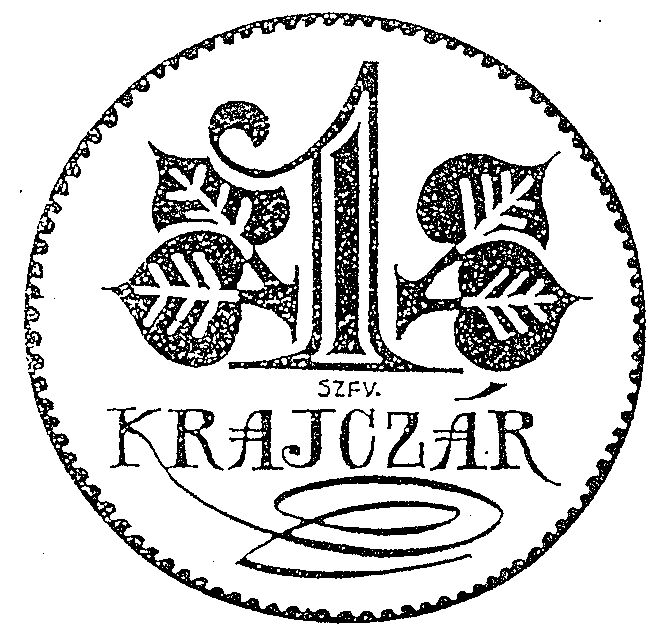 KRAJCZÁROS ALAPÍTVÁNY- közhasznú szervezet -Adószám: 18481776-1-07; OTP 11736116-20124496Székhely: 8000 Székesfehérvár., Bártfai u. 41. B.            Tel: 06/30/9566-736, E-mail: krajczáros@t-online.hu